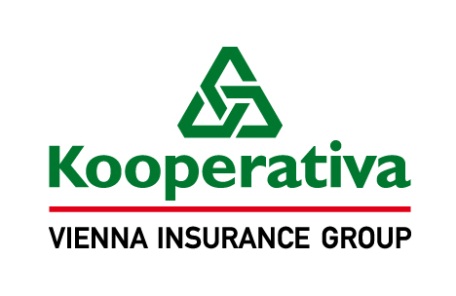 Dodatek č. 4k pojistné smlouvě č. 7720919611 Úsek pojištění hospodářských rizikKooperativa pojišťovna, a.s., Vienna Insurance Groupse sídlem Praha 8, Pobřežní 665/21, PSČ 186 00, Česká republika IČO:  47116617 zapsaná v obchodním rejstříku u Městského soudu v Praze, sp. zn. B 1897(dále jen „pojistitel“),zastoupený na základě zmocnění níže podepsanými osobami Pracoviště: Kooperativa pojišťovna, a.s., Vienna Insurance Group, Nádražní 14, Brno, PSČ 602 00tel. 543 534 145aVýzkumný ústav veterinárního lékařství, v.v.i.se sídlem Brno, Hudcova 296/70,  PSČ  621 00, Česká republikaIČO: 00027162založený Zřizovací listinou Ministerstva zemědělství č.j. 22970/2006-11000 v Praze dne 23.06.2006 (dále jen „pojistník“)Zastoupený: ředitelem:  Mgr., Jiří Kohoutek, Ph. D.                    zástupcem ředitele: doc. MVDr. Renáta Karpíšková, Ph. D.Korespondenční adresa pojistníka je totožná s korespondenční adresou pojišťovacího makléře.uzavírají ve smyslu zákona č. 89/2012 Sb., občanského zákoníku, tento dodatek, který spolu s výše uvedenou pojistnou smlouvou, pojistnými podmínkami pojistitele a přílohami, na které se pojistná smlouva (ve znění tohoto dodatku) odvolává, tvoří nedílný celek.Tento dodatek byl sjednán prostřednictvím pojišťovacího makléře INSIA a. s.se sídlem Slezská 20, Praha 2 – Vinohrady,  PSČ 120 00, ČRkancelář PALÁC FLÓRA budova A, Vinohradská 151, Praha 3, 130 00, ČRIČO: 48034479zastoupeného svým podřízeným pojišťovacím zprostředkovatelemINSIA KV s. r. o. se sídlem Jiřího z Poděbrad 441, Sokolov, PSČ 356 01, ČRIČO: 25220993(dále jen pojišťovací makléř)Korespondenční adresa pojišťovacího makléře: Insia a. s. , Jiřího z Poděbrad 441,  Sokolov  356 01, ČR  Tel: 605276602, 603157881, 603513505, fax.: 234290090e-mailVýše uvedená pojistná smlouva (včetně výše uvedených údajů o výše uvedených subjektech) se mění takto* :* pokud se v tomto novém znění používá pojem „tento dodatek“, považuje se za něj tento dodatekV Článku II. (Druhy a způsoby pojištění, předměty a rozsah pojištění) bodě 2. tabulky 2.1.1. (Živelní pojištění) se pod poř. č. 3 navyšuje pojistná částka o 7.980.113,- Kč na nově 90.638.356,- Kč.  Dále se doplňuje seznam vyjmenovaných zařízení uvedených v rámci poř. č. 3 2.1.1 Živelní pojištění *) není-li uvedeno, sjednává se pojištění s pojistnou hodnotou uvedenou v příslušných pojistných podmínkáchV Článku II. (Druhy a způsoby pojištění, předměty a rozsah pojištění) bodě 2. tabulce 2.8.1. (Pojištění elektronických zařízení) se pod poř. č. 1 navyšuje pojistná částka o o 7.980.113,- Kč na nově 325.434.949,- Kč   2.8.1 Pojištění elektronických zařízení – upravuje se PČ / MRLP, včetně ujednání poznámky	*) není-li uvedeno, sjednává se pojištění s pojistnou hodnotou uvedenou v příslušných pojistných podmínkách Článek III. (Výše a způsob placení pojistného) se doplňuje o níže uvedený předpis pojistného:Článek III.Výše a způsob placení pojistného   Pojistné za jeden pojistný rok činí:Živelní pojištěníPojistné za tento dodatek činí  	4.310,- Kč1.8.      Pojištění elektronických zařízeníPojistné za tento dodatek činí  	 17.556,- KčSouhrn pojistného za sjednaná pojištění za jeden pojistný rok činí 	 21.866,- KčSleva za frekvenci placení pojistného činí	 5 %Obchodní sleva činí 	15 %Celkové pojistné za sjednaná pojištění po slevách za jeden pojistný rok činí	 17.493,- Kč.Poměrné pojistné za tento dodatek (21. 2. 2019 -20. 12. 2019) po slevách činí	14.521,- KčPojistné za tento dodatek a dobu do konce pojistného období činí 14.521,- Kč a je splatné ke dni 10.3.2019.Pojistník je povinen uhradit pojistné v uvedené výši na účet pojišťovacího makléře INSIA a.s.                              č. ú. 2504440105 / 2600  vedený  u CITIBANK, a.s.,  variabilní symbol: 7720919611.Pojistné se považuje za zaplacené okamžikem připsání pojistného v plné výši na výše uvedený účet. Smluvní strany se dohodly, že pokud bude v členském státě Evropské unie nebo Evropského hospodářského prostoru zavedena jiná pojistná daň či jí obdobný poplatek z pojištění sjednaného touto pojistnou smlouvou, než jaké jsou uvedeny v bodě 1. tohoto článku a které bude po nabytí účinnosti příslušných právních předpisů na území tohoto členského státu pojistitel povinen odvést, pojistník se zavazuje uhradit nad rámec pojistného předepsaného v této pojistné smlouvě i náklady odpovídající této povinnosti. Článek VI. (Prohlášení pojistníka) nově zní:Článek VI. Prohlášení pojistníka, registr smluv, zpracování osobních údajůProhlášení pojistníkaPojistník potvrzuje, že v dostatečném předstihu před uzavřením tohoto dodatku převzal v listinné nebo, s jeho souhlasem, v jiné textové podobě (např. na trvalém nosiči dat) Informace pro klienta, jejichž součástí jsou Informace o zpracování osobních údajů v neživotním pojištění, a seznámil se s nimi. Pojistník si je vědom, že se jedná o důležité informace, které mu napomohou porozumět podmínkám sjednávaného pojištění, obsahují upozornění na důležité aspekty pojištění i významná ustanovení pojistných podmínek.Pojistník potvrzuje, že před uzavřením tohoto dodatku mu byly oznámeny informace v souladu s ustanovením § 2760 občanského zákoníku.Pojistník potvrzuje, že v dostatečném předstihu před uzavřením tohoto dodatku převzal v listinné nebo jiné textové podobě (např. na trvalém nosiči dat) dokumenty uvedené v čl. I. bodu 2. této pojistné smlouvy ve znění tohoto dodatku a seznámil se s nimi. Pojistník si je vědom, že tyto dokumenty tvoří nedílnou součást této pojistné smlouvy ve znění tohoto dodatku a upravují rozsah pojištění, jeho omezení (včetně výluk), práva a povinnosti účastníků pojištění a následky jejich porušení a další podmínky pojištění a pojistník je jimi vázán stejně jako pojistnou smlouvou.Pojistník potvrzuje, že adresa jeho sídla/bydliště/trvalého pobytu a kontakty elektronické komunikace uvedené v tomto dodatku jsou aktuální, a souhlasí, aby tyto údaje byly v případě jejich rozporu s jinými údaji uvedenými v dříve uzavřených pojistných smlouvách, ve kterých je pojistníkem nebo pojištěným, využívány i pro účely takových pojistných smluv. S tímto postupem pojistník souhlasí i pro případ, kdy pojistiteli oznámí změnu jeho sídla/bydliště/trvalého pobytu nebo kontaktů elektronické komunikace v době trvání této pojistné smlouvy. Tím není dotčena možnost používání jiných údajů uvedených v dříve uzavřených pojistných smlouvách.Pojistník prohlašuje, že má oprávněnou potřebu ochrany před následky pojistné události (pojistný zájem). Pojistník, je-li osobou odlišnou od pojištěného, dále prohlašuje, že mu pojištění dali souhlas k pojištění.Pojistník prohlašuje, že věci nebo jiné hodnoty pojistného zájmu pojištěné touto pojistnou smlouvou ve znění tohoto dodatku nejsou k datu uzavření tohoto dodatku pojištěny proti stejným nebezpečím u jiného pojistitele, pokud není v pojistné smlouvě ve znění tohoto dodatku výslovně uvedeno jinak.Registr smluvPokud výše uvedená pojistná smlouva, resp. dodatek k pojistné smlouvě (dále jen „smlouva“) podléhá povinnosti uveřejnění v registru smluv (dále jen „registr“) ve smyslu zákona č. 340/2015 Sb., zavazuje se pojistník k jejímu uveřejnění v rozsahu, způsobem a ve lhůtách stanovených citovaným zákonem. To nezbavuje pojistitele práva, aby smlouvu uveřejnil v registru sám, s čímž pojistník souhlasí. Pokud je pojistník odlišný od pojištěného, pojistník dále potvrzuje, že každý pojištěný souhlasil s uveřejněním smlouvy.Při vyplnění formuláře pro uveřejnění smlouvy v registru je pojistník povinen vyplnit údaje o pojistiteli (jako smluvní straně), do pole „Datová schránka“ uvést: n6tetn3 a do pole „Číslo smlouvy“ uvést číslo této pojistné smlouvy.Pojistník se dále zavazuje, že před zasláním smlouvy k uveřejnění zajistí znečitelnění neuveřejnitelných informací (např. osobních údajů o fyzických osobách).Smluvní strany se dohodly, že ode dne nabytí účinnosti smlouvy (resp. dodatku) jejím zveřejněním v registru se účinky pojištění, včetně práv a povinností z něj vyplývajících, vztahují i na období od data uvedeného jako počátek pojištění (resp. od data uvedeného jako počátek změn provedených dodatkem, jde-li o účinky dodatku) do budoucna.Zpracování osobních údajůV následující části jsou uvedeny základní informace o zpracování Vašich osobních údajů. Tyto informace se na Vás uplatní, pokud jste fyzickou osobou, a to s výjimkou bodu 3.2., který se na Vás uplatní i pokud jste právnickou osobou. Více informací, včetně způsobu odvolání souhlasu, možnosti podání námitky v případě zpracování na základě oprávněného zájmu, práva na přístup a dalších práv, naleznete v dokumentu Informace o zpracování osobních údajů v neživotním pojištění, který je trvale dostupný na webové stránce  v sekci „O pojišťovně Kooperativa“.INFORMACE O ZPRACOVÁNÍ OSOBNÍCH ÚDAJŮ BEZ VAŠEHO SOUHLASUZpracování na základě plnění smlouvy a oprávněných zájmů pojistitelePojistník bere na vědomí, že jeho identifikační a kontaktní údaje, údaje pro ocenění rizika při vstupu do pojištění a údaje o využívání služeb zpracovává pojistitel:pro účely kalkulace, návrhu a uzavření pojistné smlouvy, posouzení přijatelnosti do pojištění, správy a ukončení pojistné smlouvy a likvidace pojistných událostí, když v těchto případech jde o zpracování nezbytné pro plnění smlouvy, apro účely zajištění řádného nastavení a plnění smluvních vztahů s pojistníkem, zajištění a soupojištění, statistiky a cenotvorby produktů, ochrany právních nároků pojistitele a prevence a odhalování pojistných podvodů a jiných protiprávních jednání, když v těchto případech jde o zpracování založené na základě oprávněných zájmů pojistitele. Proti takovému zpracování máte právo kdykoli podat námitku, která může být uplatněna způsobem uvedeným v Informacích o zpracování osobních údajů v neživotním pojištění.Zpracování pro účely plnění zákonné povinnostiPojistník bere na vědomí, že jeho identifikační a kontaktní údaje a údaje pro ocenění rizika při vstupu do pojištění pojistitel dále zpracovává ke splnění své zákonné povinnosti vyplývající zejména ze zákona upravujícího distribuci pojištění a zákona č. 69/2006 Sb., o provádění mezinárodních sankcí.POVINNOST POJISTNÍKA INFORMOVAT TŘETÍ OSOBYPojistník se zavazuje informovat každého pojištěného, jenž je osobou odlišnou od pojistníka, a případné další osoby, které uvedl v pojistné smlouvě ve znění tohoto dodatku, o zpracování jejich osobních údajů.INFORMACE O ZPRACOVÁNÍ OSOBNÍCH ÚDAJŮ ZÁSTUPCE POJISTNÍKA Zástupce právnické osoby, zákonný zástupce nebo jiná osoba oprávněná zastupovat pojistníka bere na vědomí, že její identifikační a kontaktní údaje pojistitel zpracovává na základě oprávněného zájmu pro účely kalkulace, návrhu a uzavření pojistné smlouvy, správy a ukončení pojistné smlouvy, likvidace pojistných událostí, zajištění a soupojištění, ochrany právních nároků pojistitele a prevence a odhalování pojistných podvodů a jiných protiprávních jednání. Proti takovému zpracování má taková osoba právo kdykoli podat námitku, která může být uplatněna způsobem uvedeným v Informacích o zpracování osobních údajů v neživotním pojištění.Zpracování pro účely plnění zákonné povinnostiZástupce právnické osoby, zákonný zástupce nebo jiná osoba oprávněná zastupovat pojistníka bere na vědomí, že identifikační a kontaktní údaje pojistitel dále zpracovává ke splnění své zákonné povinnosti vyplývající zejména ze zákona upravujícího distribuci pojištění a zákona č. 69/2006 Sb., o provádění mezinárodních sankcí.Podpisem tohoto dodatku potvrzujete, že jste se důkladně seznámil se smyslem a obsahem souhlasu se zpracováním osobních údajů a že jste se před jejich udělením seznámil s dokumentem Informace o zpracování osobních údajů v neživotním pojištění, zejména s bližší identifikací dalších správců, rozsahem zpracovávaných údajů, právními základy (důvody), účely a dobou zpracování osobních údajů, způsobem odvolání souhlasu a právy, která Vám v této souvislosti náleží.Článek VII. (Závěrečná ustanovení) nově zní:Článek VII.Závěrečná ustanoveníNení-li ujednáno jinak, je pojistnou dobou doba od 21. 12. 2015 (počátek pojištění) do 20. 12. 2019 (konec pojištění).  Pojistník a pojistitel se dohodli, že pojištění dle této pojistné smlouvy uplynutím pojistné doby nezaniká a pojištění/pojistná doba se prodlužuje vždy o jeden pojistný rok, pokud pojistitel nebo pojistník nejméně šest týdnů před uplynutím pojistné doby druhé straně písemnou formou nesdělí, že na dalším trvání pojištění nemá zájem.Tímto dodatkem provedené změny nabývají účinnosti dnem 21. 02. 2019.Odpověď pojistníka na návrh pojistitele na uzavření tohoto dodatku (dále jen „nabídka“) s dodatkem nebo odchylkou od nabídky se nepovažuje za její přijetí, a to ani v případě, že se takovou odchylkou podstatně nemění podmínky nabídky.Ujednává se, že tento dodatek musí být uzavřen pouze v písemné formě, a to i v případě, že je pojištění tímto dodatkem ujednáno na pojistnou dobu kratší než jeden rok. Tento dodatek může být měněn pouze písemnou formou.Subjektem věcně příslušným k mimosoudnímu řešení spotřebitelských sporů z tohoto pojištění je Česká obchodní inspekce, Štěpánská 567/15, 120 00 Praha 2, www.coi.cz.Pojistník prohlašuje, že uzavřel s pojišťovacím makléřem smlouvu, na jejímž základě pojišťovací makléř vykonává zprostředkovatelskou činnost v pojišťovnictví pro pojistníka, a to v rozsahu této pojistné smlouvy ve znění tohoto dodatku. Smluvní strany se dohodly, že veškeré písemnosti mající vztah k pojištění sjednanému touto pojistnou smlouvou ve znění tohoto dodatku (s výjimkou písemností směřujících k ukončení pojištění ze strany pojistitele zasílaných pojistitelem s dodejkou, které budou zasílány na korespondenční adresu pojistníka) doručované pojistitelem pojistníkovi nebo pojištěnému se považují za doručené pojistníkovi nebo pojištěnému doručením pojišťovacímu makléři. Odchylně od čl. 18 VPP P-100/14 se pro tento případ „adresátem“ rozumí pojišťovací makléř. Dále se smluvní strany dohodly, že veškeré písemnosti mající vztah k pojištění sjednanému touto pojistnou smlouvou ve znění tohoto dodatku doručované pojišťovacím makléřem za pojistníka nebo pojištěného pojistiteli se považují za doručené pojistiteli od pojistníka nebo pojištěného, a to doručením pojistiteli.Tento dodatek k pojistné smlouvě byl vypracován ve 4 stejnopisech, pojistník obdrží 1 stejnopis, pojistitel si ponechá 2 stejnopisy a pojišťovací makléř obdrží 1 stejnopis.Tento dodatek obsahuje 8 stran. Součástí pojistné smlouvy ve znění tohoto dodatku jsou níže uvedené přílohy, z nichž ani jedna není fyzicky přiložena k tomuto dodatku.  Součástí pojistné smlouvy ve znění tohoto dodatku jsou pojistné podmínky pojistitele uvedené v čl. I. této pojistné smlouvy ve znění tohoto dodatku.  Výčet aktuálních příloh:   Dodatek č. 3 příloha č. 1 – Investice/ nové přístroje projekt FIT, č. CZ.02.1.01/0.0/0.0/15_003/0000495Dodatek č. 2 příloha č. 1/4 - pořizovací doklady pro „CCD kamera CoolCube 1m;  Tango 2 PCle PC karta; Přístroj pro fyzické mapování extr. dlouhých lineár. molekul DNA;  QUBIT 3.0 NGS přístroj na měření koncentrace DNA -  r. v. 2016 v NH: 9.595.095 Kčpříloha č. 2/1 – Investice budov Pavilon I-II (zateplení, střešní krytina) z roku 2015Dodatek č. 1 příloha č. 1/2 - pořizovací doklady pro „Hmotnostní spektrometr MALDI TOF/TOF v NH: 11.445.390,-Kč“;               „Průtokový cytometr BD  FACSAria  Fusion  v NH: 13.902.900,-Kč“ -  r. v. 2015.Pojistná smlouvapříloha č. 1 – Jmenování ředitele a zástupce ředitele, Výpis z veřejné části ŽR k 31.03.2015,                       Doplňkové informace k činnosti, Zřizovací listina vč. změn, Plná moc INSIA.Za pojistníka: v Brně dne 20. 02. 2019  ………………………….…………………………...……….………..…..…….…………………                                                                                    Mgr., Jiří Kohoutek, Ph. D.- ředitel       doc. MVDr. Renáta Karpíšková, Ph. D.zástupce                                                                                                 Výzkumný ústav veterinárního lékařství, v. v. i.Za pojistitele: v Brně dne 20. 02. 2019  ............….................................................................................	                        ...........................................................................................…Dodatek vypracoval: Pavel Máša, tel. 543 534 145Místo pojištění:  A01) specifikováno  výše bodem 1.2.,  odstavce 1.,  článku II.  této pojistné smlouvyMísto pojištění:  A01) specifikováno  výše bodem 1.2.,  odstavce 1.,  článku II.  této pojistné smlouvyMísto pojištění:  A01) specifikováno  výše bodem 1.2.,  odstavce 1.,  článku II.  této pojistné smlouvyMísto pojištění:  A01) specifikováno  výše bodem 1.2.,  odstavce 1.,  článku II.  této pojistné smlouvyMísto pojištění:  A01) specifikováno  výše bodem 1.2.,  odstavce 1.,  článku II.  této pojistné smlouvyMísto pojištění:  A01) specifikováno  výše bodem 1.2.,  odstavce 1.,  článku II.  této pojistné smlouvyMísto pojištění:  A01) specifikováno  výše bodem 1.2.,  odstavce 1.,  článku II.  této pojistné smlouvyRozsah pojištění: sdružený živelRozsah pojištění: sdružený živelRozsah pojištění: sdružený živelRozsah pojištění: sdružený živelRozsah pojištění: sdružený živelRozsah pojištění: sdružený živelRozsah pojištění: sdružený živelPojištění se řídí: VPP P-100/14, ZPP P-150/14 a doložkami DOB101, DOB103, DOB105, DOB107, DZ106, DZ108, DZ112, DZ113, DZ114.Pojištění se řídí: VPP P-100/14, ZPP P-150/14 a doložkami DOB101, DOB103, DOB105, DOB107, DZ106, DZ108, DZ112, DZ113, DZ114.Pojištění se řídí: VPP P-100/14, ZPP P-150/14 a doložkami DOB101, DOB103, DOB105, DOB107, DZ106, DZ108, DZ112, DZ113, DZ114.Pojištění se řídí: VPP P-100/14, ZPP P-150/14 a doložkami DOB101, DOB103, DOB105, DOB107, DZ106, DZ108, DZ112, DZ113, DZ114.Pojištění se řídí: VPP P-100/14, ZPP P-150/14 a doložkami DOB101, DOB103, DOB105, DOB107, DZ106, DZ108, DZ112, DZ113, DZ114.Pojištění se řídí: VPP P-100/14, ZPP P-150/14 a doložkami DOB101, DOB103, DOB105, DOB107, DZ106, DZ108, DZ112, DZ113, DZ114.Pojištění se řídí: VPP P-100/14, ZPP P-150/14 a doložkami DOB101, DOB103, DOB105, DOB107, DZ106, DZ108, DZ112, DZ113, DZ114.Poř. čísloPředmět pojištěníPojistná částka10)Spoluúčast 5)Pojištění se sjednává na cenu*1)MRLP3) První riziko 2)MRLP3) 1.Soubor vlastních budov, ostatních staveb, včetně trvale instalovaného příslušenství, technologií, systémů EZS-EPS-zabezpečení- klima.520 072 000 Kč**)*)Nesjednává se520 072 000 Kč2.Soubor movitých zařízení a vybavení vlastní, vyjma dále samostatně pojištěných v této pojistné smlouvě.326 000 000 Kč***)*)Nesjednává se326 000 000 Kč3.Vyjmenované soubory movitých zařízení a vybavení vlastní -pořízené především v rámci projektu "Středoevropský  technologický  institut CEITEC  reg. č. CZ.1.05/1.1.00/02.0068 - seznam v poznámkách níže.90 638 356 Kč***)*)Nesjednává se90 638 356 Kč4.Vyjmenované soubory movitých zařízení a vybavení vlastní -pořízené především v rámci projektu "FIT reg. č. CZ.02.1.01/ 0.0/0.0/15_003/0000495 - seznam v poznámkách níže.81 459 736 Kč***)*)Nesjednává se81 459 736 Kč5.Soubor cizích předmětů převzatých či užívanýchNesjednává se***)*)2 000 000 KčNesjednává se6.Soubor zásobNesjednává se***)*)200 000 KčNesjednává se7.Soubor vlastních finančních prostředků, především platné peníze, ceniny, stravenky.Nesjednává se***)*)300 000 KčNesjednává sePoř. čísloPředmět pojištěníPojistná částka10)Spoluúčast 5)Pojištění se sjednává na cenu*1)MRLP3) První riziko 2)MRLP3) 8.Soubor dokumentace, názorné modely, prototypy, neprodejní výstavní exponáty, vlastní, cizí převzaté či užívané.Nesjednává se***)*)300 000 KčNesjednává sePoznámky:  **) Požární nebezpečí 20 000 Kč;  Povodeň nebo záplava 10% min. 20 000 Kč;  Atmosférické srážky, nepřímý úder blesku 10% min. 2 000 Kč;  Vodovodní nebezpečí 1 000 Kč;  Ostatní pojistná nebezpečí 10 000 Kč.***) Povodeň nebo záplava 10% min. 20 000 Kč;  Atmosférické srážky, nepřímý úder blesku 10% min. 2 000 Kč;  Vodovodní nebezpečí 1 000 Kč;  Ostatní pojistná nebezpečí 5 000 Kč.Pojištění poř. č. 1 se nevztahuje na budovy  či ostatní stavby s textilním opláštěním a nafukovací haly.                .Pro účely poř. č. 8 se ujednává: „Odchylně od ustanovení čl. 1 odst. 6)  bodu e)  ZPP P-150/14 se pojištění vztahuje též na názorné modely, prototypy.“Ujednává se, že se ustanovení čl. 3 odst. 3) ZPP P-150/14 ruší a nově zní:  „Z pojištění nevzniká právo na plnění pojistitele za škody vzniklé na pojištěné věci během její přepravy jako nákladu.“Dojde-i k úniku vody v důsledku vodovodního nebezpečí  nebo havárií rozvodů v důsledku sjednaného  pojistného nebezpečí,  poskytne pojistitel plnění i za vodné a stočné účtované za únik vody, ke kterému došlo v souvislosti s pojistnou událostí. Pojištěný je povinen prokázat výši škody dokladem od smluvního dodavatele vody. Limit pojistného plnění pro jednu a všechny pojistné události nastalé v průběhu jednoho pojistného roku činí  20 000 Kč.      Seznam pojištěných zařízení a vybavení v rámci poř. č. 3:Konfokální mikroskop - zařízení na pozorování živých buněk a analýzu dat…………….……………Nová cena: 20.910.730 KčStereomikroskop Leica S8 APO……………………………………………………………………………………. Nová cena:     127.950 KčMultifuge X1R chlazená multifunkční centrifuga…………………………………………………………..…Nová cena:      218.914 KčFluorescenční mikroskop s analýzou obrazu a automatickým skenovacím systémem……………..Nová cena:    3.319.312 KčFluorescenční mikroskop s mikroinjekčním zařízením (Leica DMI 3000 B)……………………….…Nová cena:     1.761.265 KčPrůtokový cytometr pro izolaci savčích chromozomů r.v. 2015………………………………………..…Nová cena:     8.167.500 KčMultiporator-přístroj na fúzi oocytů, embryí a somat. buněk, r.v. 2015……………………………..…Nová cena:      318.805 KčMikroskop Leica DM IRBE s konfokálním nástavcem Leica TCS SP2, v.č. 235491, r.v. 2007 ……Nová cena:  4.500.000 KčKapalinový chromatograf - hybridní hmotnostní spektrometr Ultimate 3000/QTRAP 4500                                s příslušenstvím,  v.č. B122591312………………………………………………………………..……………..…Nová cena:   8.390.382 KčHmotnostní spektrometr MALDI TOF/TOF s příslušenstvím (příloha č.1/1 dodatku č.1 PS)….…Nová cena: 11.445.390 KčPrůtokový cytometr BD  FACSAria  Fusion  s příslušenstvím  (příloha č.1/2 dodatku č.1 PS)....…Nová cena: 13.902.900 KčCCD kamera CoolCube 1m;  Tango 2 PCle PC karta; Přístroj pro fyzické mapování extr. dlouhých lineár. molekul DNA;  QUBIT 3.0 NGS přístroj na měření koncentrace DNA -  r. v. 2016 (příloha č.1/4 dodatku č. 2 PS)……………..………………………………………………………………………………….. .Nová cena:   9.595.095 KčBiokompatibilní systém pro  separaci, purifikaci a charakterizaci molekul a nanočástic vysokoúčinnou kapalinovou chromatografií……………………………………………………………………………………………………………Nová cena: 1 980 213 Kč Optická laserová pinzeta NT2 s, invent. č. 38810……………………………………………………………. Nová cena: 5 999 900 KčSeznam pojištěných zařízení a vybavení  v rámci poř. č. 4:Mikroskop atomárních sil a nanoinjekční systém, dodavatel „JPK Instrument AG, Berlin“…………Nová cena:  6.695.000 KčSystém pro fluorescenční In Vitro mikroskopii, dodavatel „Pragolab s.r.o., Praha“………….…….…Nová cena: 18.997.000 KčFluorescenční spektrofotometr, dodavatel „CHROMSPEC spol. s r.o., Praha“…………………..…..……Nová cena: 4.228.829 KčGC/MS pro lipidomiku, dodavatel „AMEDIS, spol. s r.o., Praha“……………………………………….….…Nová cena: 4.146.413 KčUltracentrifuga vč. gradient station, dodavatel „LAB MARK a.s., Praha“………………………………..…Nová cena: 2.122.219 KčSystém bioreaktorů pro produkci rekombinantních proteinů, dodavatel „BioTech a.s., Praha“….…Nová cena: 2.383.700 KčKomplex přístrojů pro celotělní ultrasenzitivní zobrazování na malých zvířatech, dodavatel „accela s.r.o., Praha“…………………………………………………………………………………………………………………………Nová cena: 19.964.395 KčSystém pro hodnocení neuromotorických  a  kongit. funkcí, dodavatel „KRD-obchodní společnost s.r.o., Praha“……………………………………………………………………………………………….…………………..………Nová cena: 2.716.813 KčFluorescenční spektrofotometr, dodavatel „CHROMSPEC spol. s r.o., Praha“……………………….……Nová cena: 4.228.829 KčSystém pro gelovou permerační chromatografii (FFF), dodavatel „HPST, s.r.o., Praha“………...……Nová cena: 11.239.387 KčSystém pro termální analýzu proteinů a biomolekul, dodavatel „SPECION s.r.o., Praha“…………..…Nová cena: 4.737.150 KčPoznámky:  **) Požární nebezpečí 20 000 Kč;  Povodeň nebo záplava 10% min. 20 000 Kč;  Atmosférické srážky, nepřímý úder blesku 10% min. 2 000 Kč;  Vodovodní nebezpečí 1 000 Kč;  Ostatní pojistná nebezpečí 10 000 Kč.***) Povodeň nebo záplava 10% min. 20 000 Kč;  Atmosférické srážky, nepřímý úder blesku 10% min. 2 000 Kč;  Vodovodní nebezpečí 1 000 Kč;  Ostatní pojistná nebezpečí 5 000 Kč.Pojištění poř. č. 1 se nevztahuje na budovy  či ostatní stavby s textilním opláštěním a nafukovací haly.                .Pro účely poř. č. 8 se ujednává: „Odchylně od ustanovení čl. 1 odst. 6)  bodu e)  ZPP P-150/14 se pojištění vztahuje též na názorné modely, prototypy.“Ujednává se, že se ustanovení čl. 3 odst. 3) ZPP P-150/14 ruší a nově zní:  „Z pojištění nevzniká právo na plnění pojistitele za škody vzniklé na pojištěné věci během její přepravy jako nákladu.“Dojde-i k úniku vody v důsledku vodovodního nebezpečí  nebo havárií rozvodů v důsledku sjednaného  pojistného nebezpečí,  poskytne pojistitel plnění i za vodné a stočné účtované za únik vody, ke kterému došlo v souvislosti s pojistnou událostí. Pojištěný je povinen prokázat výši škody dokladem od smluvního dodavatele vody. Limit pojistného plnění pro jednu a všechny pojistné události nastalé v průběhu jednoho pojistného roku činí  20 000 Kč.      Seznam pojištěných zařízení a vybavení v rámci poř. č. 3:Konfokální mikroskop - zařízení na pozorování živých buněk a analýzu dat…………….……………Nová cena: 20.910.730 KčStereomikroskop Leica S8 APO……………………………………………………………………………………. Nová cena:     127.950 KčMultifuge X1R chlazená multifunkční centrifuga…………………………………………………………..…Nová cena:      218.914 KčFluorescenční mikroskop s analýzou obrazu a automatickým skenovacím systémem……………..Nová cena:    3.319.312 KčFluorescenční mikroskop s mikroinjekčním zařízením (Leica DMI 3000 B)……………………….…Nová cena:     1.761.265 KčPrůtokový cytometr pro izolaci savčích chromozomů r.v. 2015………………………………………..…Nová cena:     8.167.500 KčMultiporator-přístroj na fúzi oocytů, embryí a somat. buněk, r.v. 2015……………………………..…Nová cena:      318.805 KčMikroskop Leica DM IRBE s konfokálním nástavcem Leica TCS SP2, v.č. 235491, r.v. 2007 ……Nová cena:  4.500.000 KčKapalinový chromatograf - hybridní hmotnostní spektrometr Ultimate 3000/QTRAP 4500                                s příslušenstvím,  v.č. B122591312………………………………………………………………..……………..…Nová cena:   8.390.382 KčHmotnostní spektrometr MALDI TOF/TOF s příslušenstvím (příloha č.1/1 dodatku č.1 PS)….…Nová cena: 11.445.390 KčPrůtokový cytometr BD  FACSAria  Fusion  s příslušenstvím  (příloha č.1/2 dodatku č.1 PS)....…Nová cena: 13.902.900 KčCCD kamera CoolCube 1m;  Tango 2 PCle PC karta; Přístroj pro fyzické mapování extr. dlouhých lineár. molekul DNA;  QUBIT 3.0 NGS přístroj na měření koncentrace DNA -  r. v. 2016 (příloha č.1/4 dodatku č. 2 PS)……………..………………………………………………………………………………….. .Nová cena:   9.595.095 KčBiokompatibilní systém pro  separaci, purifikaci a charakterizaci molekul a nanočástic vysokoúčinnou kapalinovou chromatografií……………………………………………………………………………………………………………Nová cena: 1 980 213 Kč Optická laserová pinzeta NT2 s, invent. č. 38810……………………………………………………………. Nová cena: 5 999 900 KčSeznam pojištěných zařízení a vybavení  v rámci poř. č. 4:Mikroskop atomárních sil a nanoinjekční systém, dodavatel „JPK Instrument AG, Berlin“…………Nová cena:  6.695.000 KčSystém pro fluorescenční In Vitro mikroskopii, dodavatel „Pragolab s.r.o., Praha“………….…….…Nová cena: 18.997.000 KčFluorescenční spektrofotometr, dodavatel „CHROMSPEC spol. s r.o., Praha“…………………..…..……Nová cena: 4.228.829 KčGC/MS pro lipidomiku, dodavatel „AMEDIS, spol. s r.o., Praha“……………………………………….….…Nová cena: 4.146.413 KčUltracentrifuga vč. gradient station, dodavatel „LAB MARK a.s., Praha“………………………………..…Nová cena: 2.122.219 KčSystém bioreaktorů pro produkci rekombinantních proteinů, dodavatel „BioTech a.s., Praha“….…Nová cena: 2.383.700 KčKomplex přístrojů pro celotělní ultrasenzitivní zobrazování na malých zvířatech, dodavatel „accela s.r.o., Praha“…………………………………………………………………………………………………………………………Nová cena: 19.964.395 KčSystém pro hodnocení neuromotorických  a  kongit. funkcí, dodavatel „KRD-obchodní společnost s.r.o., Praha“……………………………………………………………………………………………….…………………..………Nová cena: 2.716.813 KčFluorescenční spektrofotometr, dodavatel „CHROMSPEC spol. s r.o., Praha“……………………….……Nová cena: 4.228.829 KčSystém pro gelovou permerační chromatografii (FFF), dodavatel „HPST, s.r.o., Praha“………...……Nová cena: 11.239.387 KčSystém pro termální analýzu proteinů a biomolekul, dodavatel „SPECION s.r.o., Praha“…………..…Nová cena: 4.737.150 KčPoznámky:  **) Požární nebezpečí 20 000 Kč;  Povodeň nebo záplava 10% min. 20 000 Kč;  Atmosférické srážky, nepřímý úder blesku 10% min. 2 000 Kč;  Vodovodní nebezpečí 1 000 Kč;  Ostatní pojistná nebezpečí 10 000 Kč.***) Povodeň nebo záplava 10% min. 20 000 Kč;  Atmosférické srážky, nepřímý úder blesku 10% min. 2 000 Kč;  Vodovodní nebezpečí 1 000 Kč;  Ostatní pojistná nebezpečí 5 000 Kč.Pojištění poř. č. 1 se nevztahuje na budovy  či ostatní stavby s textilním opláštěním a nafukovací haly.                .Pro účely poř. č. 8 se ujednává: „Odchylně od ustanovení čl. 1 odst. 6)  bodu e)  ZPP P-150/14 se pojištění vztahuje též na názorné modely, prototypy.“Ujednává se, že se ustanovení čl. 3 odst. 3) ZPP P-150/14 ruší a nově zní:  „Z pojištění nevzniká právo na plnění pojistitele za škody vzniklé na pojištěné věci během její přepravy jako nákladu.“Dojde-i k úniku vody v důsledku vodovodního nebezpečí  nebo havárií rozvodů v důsledku sjednaného  pojistného nebezpečí,  poskytne pojistitel plnění i za vodné a stočné účtované za únik vody, ke kterému došlo v souvislosti s pojistnou událostí. Pojištěný je povinen prokázat výši škody dokladem od smluvního dodavatele vody. Limit pojistného plnění pro jednu a všechny pojistné události nastalé v průběhu jednoho pojistného roku činí  20 000 Kč.      Seznam pojištěných zařízení a vybavení v rámci poř. č. 3:Konfokální mikroskop - zařízení na pozorování živých buněk a analýzu dat…………….……………Nová cena: 20.910.730 KčStereomikroskop Leica S8 APO……………………………………………………………………………………. Nová cena:     127.950 KčMultifuge X1R chlazená multifunkční centrifuga…………………………………………………………..…Nová cena:      218.914 KčFluorescenční mikroskop s analýzou obrazu a automatickým skenovacím systémem……………..Nová cena:    3.319.312 KčFluorescenční mikroskop s mikroinjekčním zařízením (Leica DMI 3000 B)……………………….…Nová cena:     1.761.265 KčPrůtokový cytometr pro izolaci savčích chromozomů r.v. 2015………………………………………..…Nová cena:     8.167.500 KčMultiporator-přístroj na fúzi oocytů, embryí a somat. buněk, r.v. 2015……………………………..…Nová cena:      318.805 KčMikroskop Leica DM IRBE s konfokálním nástavcem Leica TCS SP2, v.č. 235491, r.v. 2007 ……Nová cena:  4.500.000 KčKapalinový chromatograf - hybridní hmotnostní spektrometr Ultimate 3000/QTRAP 4500                                s příslušenstvím,  v.č. B122591312………………………………………………………………..……………..…Nová cena:   8.390.382 KčHmotnostní spektrometr MALDI TOF/TOF s příslušenstvím (příloha č.1/1 dodatku č.1 PS)….…Nová cena: 11.445.390 KčPrůtokový cytometr BD  FACSAria  Fusion  s příslušenstvím  (příloha č.1/2 dodatku č.1 PS)....…Nová cena: 13.902.900 KčCCD kamera CoolCube 1m;  Tango 2 PCle PC karta; Přístroj pro fyzické mapování extr. dlouhých lineár. molekul DNA;  QUBIT 3.0 NGS přístroj na měření koncentrace DNA -  r. v. 2016 (příloha č.1/4 dodatku č. 2 PS)……………..………………………………………………………………………………….. .Nová cena:   9.595.095 KčBiokompatibilní systém pro  separaci, purifikaci a charakterizaci molekul a nanočástic vysokoúčinnou kapalinovou chromatografií……………………………………………………………………………………………………………Nová cena: 1 980 213 Kč Optická laserová pinzeta NT2 s, invent. č. 38810……………………………………………………………. Nová cena: 5 999 900 KčSeznam pojištěných zařízení a vybavení  v rámci poř. č. 4:Mikroskop atomárních sil a nanoinjekční systém, dodavatel „JPK Instrument AG, Berlin“…………Nová cena:  6.695.000 KčSystém pro fluorescenční In Vitro mikroskopii, dodavatel „Pragolab s.r.o., Praha“………….…….…Nová cena: 18.997.000 KčFluorescenční spektrofotometr, dodavatel „CHROMSPEC spol. s r.o., Praha“…………………..…..……Nová cena: 4.228.829 KčGC/MS pro lipidomiku, dodavatel „AMEDIS, spol. s r.o., Praha“……………………………………….….…Nová cena: 4.146.413 KčUltracentrifuga vč. gradient station, dodavatel „LAB MARK a.s., Praha“………………………………..…Nová cena: 2.122.219 KčSystém bioreaktorů pro produkci rekombinantních proteinů, dodavatel „BioTech a.s., Praha“….…Nová cena: 2.383.700 KčKomplex přístrojů pro celotělní ultrasenzitivní zobrazování na malých zvířatech, dodavatel „accela s.r.o., Praha“…………………………………………………………………………………………………………………………Nová cena: 19.964.395 KčSystém pro hodnocení neuromotorických  a  kongit. funkcí, dodavatel „KRD-obchodní společnost s.r.o., Praha“……………………………………………………………………………………………….…………………..………Nová cena: 2.716.813 KčFluorescenční spektrofotometr, dodavatel „CHROMSPEC spol. s r.o., Praha“……………………….……Nová cena: 4.228.829 KčSystém pro gelovou permerační chromatografii (FFF), dodavatel „HPST, s.r.o., Praha“………...……Nová cena: 11.239.387 KčSystém pro termální analýzu proteinů a biomolekul, dodavatel „SPECION s.r.o., Praha“…………..…Nová cena: 4.737.150 KčPoznámky:  **) Požární nebezpečí 20 000 Kč;  Povodeň nebo záplava 10% min. 20 000 Kč;  Atmosférické srážky, nepřímý úder blesku 10% min. 2 000 Kč;  Vodovodní nebezpečí 1 000 Kč;  Ostatní pojistná nebezpečí 10 000 Kč.***) Povodeň nebo záplava 10% min. 20 000 Kč;  Atmosférické srážky, nepřímý úder blesku 10% min. 2 000 Kč;  Vodovodní nebezpečí 1 000 Kč;  Ostatní pojistná nebezpečí 5 000 Kč.Pojištění poř. č. 1 se nevztahuje na budovy  či ostatní stavby s textilním opláštěním a nafukovací haly.                .Pro účely poř. č. 8 se ujednává: „Odchylně od ustanovení čl. 1 odst. 6)  bodu e)  ZPP P-150/14 se pojištění vztahuje též na názorné modely, prototypy.“Ujednává se, že se ustanovení čl. 3 odst. 3) ZPP P-150/14 ruší a nově zní:  „Z pojištění nevzniká právo na plnění pojistitele za škody vzniklé na pojištěné věci během její přepravy jako nákladu.“Dojde-i k úniku vody v důsledku vodovodního nebezpečí  nebo havárií rozvodů v důsledku sjednaného  pojistného nebezpečí,  poskytne pojistitel plnění i za vodné a stočné účtované za únik vody, ke kterému došlo v souvislosti s pojistnou událostí. Pojištěný je povinen prokázat výši škody dokladem od smluvního dodavatele vody. Limit pojistného plnění pro jednu a všechny pojistné události nastalé v průběhu jednoho pojistného roku činí  20 000 Kč.      Seznam pojištěných zařízení a vybavení v rámci poř. č. 3:Konfokální mikroskop - zařízení na pozorování živých buněk a analýzu dat…………….……………Nová cena: 20.910.730 KčStereomikroskop Leica S8 APO……………………………………………………………………………………. Nová cena:     127.950 KčMultifuge X1R chlazená multifunkční centrifuga…………………………………………………………..…Nová cena:      218.914 KčFluorescenční mikroskop s analýzou obrazu a automatickým skenovacím systémem……………..Nová cena:    3.319.312 KčFluorescenční mikroskop s mikroinjekčním zařízením (Leica DMI 3000 B)……………………….…Nová cena:     1.761.265 KčPrůtokový cytometr pro izolaci savčích chromozomů r.v. 2015………………………………………..…Nová cena:     8.167.500 KčMultiporator-přístroj na fúzi oocytů, embryí a somat. buněk, r.v. 2015……………………………..…Nová cena:      318.805 KčMikroskop Leica DM IRBE s konfokálním nástavcem Leica TCS SP2, v.č. 235491, r.v. 2007 ……Nová cena:  4.500.000 KčKapalinový chromatograf - hybridní hmotnostní spektrometr Ultimate 3000/QTRAP 4500                                s příslušenstvím,  v.č. B122591312………………………………………………………………..……………..…Nová cena:   8.390.382 KčHmotnostní spektrometr MALDI TOF/TOF s příslušenstvím (příloha č.1/1 dodatku č.1 PS)….…Nová cena: 11.445.390 KčPrůtokový cytometr BD  FACSAria  Fusion  s příslušenstvím  (příloha č.1/2 dodatku č.1 PS)....…Nová cena: 13.902.900 KčCCD kamera CoolCube 1m;  Tango 2 PCle PC karta; Přístroj pro fyzické mapování extr. dlouhých lineár. molekul DNA;  QUBIT 3.0 NGS přístroj na měření koncentrace DNA -  r. v. 2016 (příloha č.1/4 dodatku č. 2 PS)……………..………………………………………………………………………………….. .Nová cena:   9.595.095 KčBiokompatibilní systém pro  separaci, purifikaci a charakterizaci molekul a nanočástic vysokoúčinnou kapalinovou chromatografií……………………………………………………………………………………………………………Nová cena: 1 980 213 Kč Optická laserová pinzeta NT2 s, invent. č. 38810……………………………………………………………. Nová cena: 5 999 900 KčSeznam pojištěných zařízení a vybavení  v rámci poř. č. 4:Mikroskop atomárních sil a nanoinjekční systém, dodavatel „JPK Instrument AG, Berlin“…………Nová cena:  6.695.000 KčSystém pro fluorescenční In Vitro mikroskopii, dodavatel „Pragolab s.r.o., Praha“………….…….…Nová cena: 18.997.000 KčFluorescenční spektrofotometr, dodavatel „CHROMSPEC spol. s r.o., Praha“…………………..…..……Nová cena: 4.228.829 KčGC/MS pro lipidomiku, dodavatel „AMEDIS, spol. s r.o., Praha“……………………………………….….…Nová cena: 4.146.413 KčUltracentrifuga vč. gradient station, dodavatel „LAB MARK a.s., Praha“………………………………..…Nová cena: 2.122.219 KčSystém bioreaktorů pro produkci rekombinantních proteinů, dodavatel „BioTech a.s., Praha“….…Nová cena: 2.383.700 KčKomplex přístrojů pro celotělní ultrasenzitivní zobrazování na malých zvířatech, dodavatel „accela s.r.o., Praha“…………………………………………………………………………………………………………………………Nová cena: 19.964.395 KčSystém pro hodnocení neuromotorických  a  kongit. funkcí, dodavatel „KRD-obchodní společnost s.r.o., Praha“……………………………………………………………………………………………….…………………..………Nová cena: 2.716.813 KčFluorescenční spektrofotometr, dodavatel „CHROMSPEC spol. s r.o., Praha“……………………….……Nová cena: 4.228.829 KčSystém pro gelovou permerační chromatografii (FFF), dodavatel „HPST, s.r.o., Praha“………...……Nová cena: 11.239.387 KčSystém pro termální analýzu proteinů a biomolekul, dodavatel „SPECION s.r.o., Praha“…………..…Nová cena: 4.737.150 KčPoznámky:  **) Požární nebezpečí 20 000 Kč;  Povodeň nebo záplava 10% min. 20 000 Kč;  Atmosférické srážky, nepřímý úder blesku 10% min. 2 000 Kč;  Vodovodní nebezpečí 1 000 Kč;  Ostatní pojistná nebezpečí 10 000 Kč.***) Povodeň nebo záplava 10% min. 20 000 Kč;  Atmosférické srážky, nepřímý úder blesku 10% min. 2 000 Kč;  Vodovodní nebezpečí 1 000 Kč;  Ostatní pojistná nebezpečí 5 000 Kč.Pojištění poř. č. 1 se nevztahuje na budovy  či ostatní stavby s textilním opláštěním a nafukovací haly.                .Pro účely poř. č. 8 se ujednává: „Odchylně od ustanovení čl. 1 odst. 6)  bodu e)  ZPP P-150/14 se pojištění vztahuje též na názorné modely, prototypy.“Ujednává se, že se ustanovení čl. 3 odst. 3) ZPP P-150/14 ruší a nově zní:  „Z pojištění nevzniká právo na plnění pojistitele za škody vzniklé na pojištěné věci během její přepravy jako nákladu.“Dojde-i k úniku vody v důsledku vodovodního nebezpečí  nebo havárií rozvodů v důsledku sjednaného  pojistného nebezpečí,  poskytne pojistitel plnění i za vodné a stočné účtované za únik vody, ke kterému došlo v souvislosti s pojistnou událostí. Pojištěný je povinen prokázat výši škody dokladem od smluvního dodavatele vody. Limit pojistného plnění pro jednu a všechny pojistné události nastalé v průběhu jednoho pojistného roku činí  20 000 Kč.      Seznam pojištěných zařízení a vybavení v rámci poř. č. 3:Konfokální mikroskop - zařízení na pozorování živých buněk a analýzu dat…………….……………Nová cena: 20.910.730 KčStereomikroskop Leica S8 APO……………………………………………………………………………………. Nová cena:     127.950 KčMultifuge X1R chlazená multifunkční centrifuga…………………………………………………………..…Nová cena:      218.914 KčFluorescenční mikroskop s analýzou obrazu a automatickým skenovacím systémem……………..Nová cena:    3.319.312 KčFluorescenční mikroskop s mikroinjekčním zařízením (Leica DMI 3000 B)……………………….…Nová cena:     1.761.265 KčPrůtokový cytometr pro izolaci savčích chromozomů r.v. 2015………………………………………..…Nová cena:     8.167.500 KčMultiporator-přístroj na fúzi oocytů, embryí a somat. buněk, r.v. 2015……………………………..…Nová cena:      318.805 KčMikroskop Leica DM IRBE s konfokálním nástavcem Leica TCS SP2, v.č. 235491, r.v. 2007 ……Nová cena:  4.500.000 KčKapalinový chromatograf - hybridní hmotnostní spektrometr Ultimate 3000/QTRAP 4500                                s příslušenstvím,  v.č. B122591312………………………………………………………………..……………..…Nová cena:   8.390.382 KčHmotnostní spektrometr MALDI TOF/TOF s příslušenstvím (příloha č.1/1 dodatku č.1 PS)….…Nová cena: 11.445.390 KčPrůtokový cytometr BD  FACSAria  Fusion  s příslušenstvím  (příloha č.1/2 dodatku č.1 PS)....…Nová cena: 13.902.900 KčCCD kamera CoolCube 1m;  Tango 2 PCle PC karta; Přístroj pro fyzické mapování extr. dlouhých lineár. molekul DNA;  QUBIT 3.0 NGS přístroj na měření koncentrace DNA -  r. v. 2016 (příloha č.1/4 dodatku č. 2 PS)……………..………………………………………………………………………………….. .Nová cena:   9.595.095 KčBiokompatibilní systém pro  separaci, purifikaci a charakterizaci molekul a nanočástic vysokoúčinnou kapalinovou chromatografií……………………………………………………………………………………………………………Nová cena: 1 980 213 Kč Optická laserová pinzeta NT2 s, invent. č. 38810……………………………………………………………. Nová cena: 5 999 900 KčSeznam pojištěných zařízení a vybavení  v rámci poř. č. 4:Mikroskop atomárních sil a nanoinjekční systém, dodavatel „JPK Instrument AG, Berlin“…………Nová cena:  6.695.000 KčSystém pro fluorescenční In Vitro mikroskopii, dodavatel „Pragolab s.r.o., Praha“………….…….…Nová cena: 18.997.000 KčFluorescenční spektrofotometr, dodavatel „CHROMSPEC spol. s r.o., Praha“…………………..…..……Nová cena: 4.228.829 KčGC/MS pro lipidomiku, dodavatel „AMEDIS, spol. s r.o., Praha“……………………………………….….…Nová cena: 4.146.413 KčUltracentrifuga vč. gradient station, dodavatel „LAB MARK a.s., Praha“………………………………..…Nová cena: 2.122.219 KčSystém bioreaktorů pro produkci rekombinantních proteinů, dodavatel „BioTech a.s., Praha“….…Nová cena: 2.383.700 KčKomplex přístrojů pro celotělní ultrasenzitivní zobrazování na malých zvířatech, dodavatel „accela s.r.o., Praha“…………………………………………………………………………………………………………………………Nová cena: 19.964.395 KčSystém pro hodnocení neuromotorických  a  kongit. funkcí, dodavatel „KRD-obchodní společnost s.r.o., Praha“……………………………………………………………………………………………….…………………..………Nová cena: 2.716.813 KčFluorescenční spektrofotometr, dodavatel „CHROMSPEC spol. s r.o., Praha“……………………….……Nová cena: 4.228.829 KčSystém pro gelovou permerační chromatografii (FFF), dodavatel „HPST, s.r.o., Praha“………...……Nová cena: 11.239.387 KčSystém pro termální analýzu proteinů a biomolekul, dodavatel „SPECION s.r.o., Praha“…………..…Nová cena: 4.737.150 KčPoznámky:  **) Požární nebezpečí 20 000 Kč;  Povodeň nebo záplava 10% min. 20 000 Kč;  Atmosférické srážky, nepřímý úder blesku 10% min. 2 000 Kč;  Vodovodní nebezpečí 1 000 Kč;  Ostatní pojistná nebezpečí 10 000 Kč.***) Povodeň nebo záplava 10% min. 20 000 Kč;  Atmosférické srážky, nepřímý úder blesku 10% min. 2 000 Kč;  Vodovodní nebezpečí 1 000 Kč;  Ostatní pojistná nebezpečí 5 000 Kč.Pojištění poř. č. 1 se nevztahuje na budovy  či ostatní stavby s textilním opláštěním a nafukovací haly.                .Pro účely poř. č. 8 se ujednává: „Odchylně od ustanovení čl. 1 odst. 6)  bodu e)  ZPP P-150/14 se pojištění vztahuje též na názorné modely, prototypy.“Ujednává se, že se ustanovení čl. 3 odst. 3) ZPP P-150/14 ruší a nově zní:  „Z pojištění nevzniká právo na plnění pojistitele za škody vzniklé na pojištěné věci během její přepravy jako nákladu.“Dojde-i k úniku vody v důsledku vodovodního nebezpečí  nebo havárií rozvodů v důsledku sjednaného  pojistného nebezpečí,  poskytne pojistitel plnění i za vodné a stočné účtované za únik vody, ke kterému došlo v souvislosti s pojistnou událostí. Pojištěný je povinen prokázat výši škody dokladem od smluvního dodavatele vody. Limit pojistného plnění pro jednu a všechny pojistné události nastalé v průběhu jednoho pojistného roku činí  20 000 Kč.      Seznam pojištěných zařízení a vybavení v rámci poř. č. 3:Konfokální mikroskop - zařízení na pozorování živých buněk a analýzu dat…………….……………Nová cena: 20.910.730 KčStereomikroskop Leica S8 APO……………………………………………………………………………………. Nová cena:     127.950 KčMultifuge X1R chlazená multifunkční centrifuga…………………………………………………………..…Nová cena:      218.914 KčFluorescenční mikroskop s analýzou obrazu a automatickým skenovacím systémem……………..Nová cena:    3.319.312 KčFluorescenční mikroskop s mikroinjekčním zařízením (Leica DMI 3000 B)……………………….…Nová cena:     1.761.265 KčPrůtokový cytometr pro izolaci savčích chromozomů r.v. 2015………………………………………..…Nová cena:     8.167.500 KčMultiporator-přístroj na fúzi oocytů, embryí a somat. buněk, r.v. 2015……………………………..…Nová cena:      318.805 KčMikroskop Leica DM IRBE s konfokálním nástavcem Leica TCS SP2, v.č. 235491, r.v. 2007 ……Nová cena:  4.500.000 KčKapalinový chromatograf - hybridní hmotnostní spektrometr Ultimate 3000/QTRAP 4500                                s příslušenstvím,  v.č. B122591312………………………………………………………………..……………..…Nová cena:   8.390.382 KčHmotnostní spektrometr MALDI TOF/TOF s příslušenstvím (příloha č.1/1 dodatku č.1 PS)….…Nová cena: 11.445.390 KčPrůtokový cytometr BD  FACSAria  Fusion  s příslušenstvím  (příloha č.1/2 dodatku č.1 PS)....…Nová cena: 13.902.900 KčCCD kamera CoolCube 1m;  Tango 2 PCle PC karta; Přístroj pro fyzické mapování extr. dlouhých lineár. molekul DNA;  QUBIT 3.0 NGS přístroj na měření koncentrace DNA -  r. v. 2016 (příloha č.1/4 dodatku č. 2 PS)……………..………………………………………………………………………………….. .Nová cena:   9.595.095 KčBiokompatibilní systém pro  separaci, purifikaci a charakterizaci molekul a nanočástic vysokoúčinnou kapalinovou chromatografií……………………………………………………………………………………………………………Nová cena: 1 980 213 Kč Optická laserová pinzeta NT2 s, invent. č. 38810……………………………………………………………. Nová cena: 5 999 900 KčSeznam pojištěných zařízení a vybavení  v rámci poř. č. 4:Mikroskop atomárních sil a nanoinjekční systém, dodavatel „JPK Instrument AG, Berlin“…………Nová cena:  6.695.000 KčSystém pro fluorescenční In Vitro mikroskopii, dodavatel „Pragolab s.r.o., Praha“………….…….…Nová cena: 18.997.000 KčFluorescenční spektrofotometr, dodavatel „CHROMSPEC spol. s r.o., Praha“…………………..…..……Nová cena: 4.228.829 KčGC/MS pro lipidomiku, dodavatel „AMEDIS, spol. s r.o., Praha“……………………………………….….…Nová cena: 4.146.413 KčUltracentrifuga vč. gradient station, dodavatel „LAB MARK a.s., Praha“………………………………..…Nová cena: 2.122.219 KčSystém bioreaktorů pro produkci rekombinantních proteinů, dodavatel „BioTech a.s., Praha“….…Nová cena: 2.383.700 KčKomplex přístrojů pro celotělní ultrasenzitivní zobrazování na malých zvířatech, dodavatel „accela s.r.o., Praha“…………………………………………………………………………………………………………………………Nová cena: 19.964.395 KčSystém pro hodnocení neuromotorických  a  kongit. funkcí, dodavatel „KRD-obchodní společnost s.r.o., Praha“……………………………………………………………………………………………….…………………..………Nová cena: 2.716.813 KčFluorescenční spektrofotometr, dodavatel „CHROMSPEC spol. s r.o., Praha“……………………….……Nová cena: 4.228.829 KčSystém pro gelovou permerační chromatografii (FFF), dodavatel „HPST, s.r.o., Praha“………...……Nová cena: 11.239.387 KčSystém pro termální analýzu proteinů a biomolekul, dodavatel „SPECION s.r.o., Praha“…………..…Nová cena: 4.737.150 KčPoznámky:  **) Požární nebezpečí 20 000 Kč;  Povodeň nebo záplava 10% min. 20 000 Kč;  Atmosférické srážky, nepřímý úder blesku 10% min. 2 000 Kč;  Vodovodní nebezpečí 1 000 Kč;  Ostatní pojistná nebezpečí 10 000 Kč.***) Povodeň nebo záplava 10% min. 20 000 Kč;  Atmosférické srážky, nepřímý úder blesku 10% min. 2 000 Kč;  Vodovodní nebezpečí 1 000 Kč;  Ostatní pojistná nebezpečí 5 000 Kč.Pojištění poř. č. 1 se nevztahuje na budovy  či ostatní stavby s textilním opláštěním a nafukovací haly.                .Pro účely poř. č. 8 se ujednává: „Odchylně od ustanovení čl. 1 odst. 6)  bodu e)  ZPP P-150/14 se pojištění vztahuje též na názorné modely, prototypy.“Ujednává se, že se ustanovení čl. 3 odst. 3) ZPP P-150/14 ruší a nově zní:  „Z pojištění nevzniká právo na plnění pojistitele za škody vzniklé na pojištěné věci během její přepravy jako nákladu.“Dojde-i k úniku vody v důsledku vodovodního nebezpečí  nebo havárií rozvodů v důsledku sjednaného  pojistného nebezpečí,  poskytne pojistitel plnění i za vodné a stočné účtované za únik vody, ke kterému došlo v souvislosti s pojistnou událostí. Pojištěný je povinen prokázat výši škody dokladem od smluvního dodavatele vody. Limit pojistného plnění pro jednu a všechny pojistné události nastalé v průběhu jednoho pojistného roku činí  20 000 Kč.      Seznam pojištěných zařízení a vybavení v rámci poř. č. 3:Konfokální mikroskop - zařízení na pozorování živých buněk a analýzu dat…………….……………Nová cena: 20.910.730 KčStereomikroskop Leica S8 APO……………………………………………………………………………………. Nová cena:     127.950 KčMultifuge X1R chlazená multifunkční centrifuga…………………………………………………………..…Nová cena:      218.914 KčFluorescenční mikroskop s analýzou obrazu a automatickým skenovacím systémem……………..Nová cena:    3.319.312 KčFluorescenční mikroskop s mikroinjekčním zařízením (Leica DMI 3000 B)……………………….…Nová cena:     1.761.265 KčPrůtokový cytometr pro izolaci savčích chromozomů r.v. 2015………………………………………..…Nová cena:     8.167.500 KčMultiporator-přístroj na fúzi oocytů, embryí a somat. buněk, r.v. 2015……………………………..…Nová cena:      318.805 KčMikroskop Leica DM IRBE s konfokálním nástavcem Leica TCS SP2, v.č. 235491, r.v. 2007 ……Nová cena:  4.500.000 KčKapalinový chromatograf - hybridní hmotnostní spektrometr Ultimate 3000/QTRAP 4500                                s příslušenstvím,  v.č. B122591312………………………………………………………………..……………..…Nová cena:   8.390.382 KčHmotnostní spektrometr MALDI TOF/TOF s příslušenstvím (příloha č.1/1 dodatku č.1 PS)….…Nová cena: 11.445.390 KčPrůtokový cytometr BD  FACSAria  Fusion  s příslušenstvím  (příloha č.1/2 dodatku č.1 PS)....…Nová cena: 13.902.900 KčCCD kamera CoolCube 1m;  Tango 2 PCle PC karta; Přístroj pro fyzické mapování extr. dlouhých lineár. molekul DNA;  QUBIT 3.0 NGS přístroj na měření koncentrace DNA -  r. v. 2016 (příloha č.1/4 dodatku č. 2 PS)……………..………………………………………………………………………………….. .Nová cena:   9.595.095 KčBiokompatibilní systém pro  separaci, purifikaci a charakterizaci molekul a nanočástic vysokoúčinnou kapalinovou chromatografií……………………………………………………………………………………………………………Nová cena: 1 980 213 Kč Optická laserová pinzeta NT2 s, invent. č. 38810……………………………………………………………. Nová cena: 5 999 900 KčSeznam pojištěných zařízení a vybavení  v rámci poř. č. 4:Mikroskop atomárních sil a nanoinjekční systém, dodavatel „JPK Instrument AG, Berlin“…………Nová cena:  6.695.000 KčSystém pro fluorescenční In Vitro mikroskopii, dodavatel „Pragolab s.r.o., Praha“………….…….…Nová cena: 18.997.000 KčFluorescenční spektrofotometr, dodavatel „CHROMSPEC spol. s r.o., Praha“…………………..…..……Nová cena: 4.228.829 KčGC/MS pro lipidomiku, dodavatel „AMEDIS, spol. s r.o., Praha“……………………………………….….…Nová cena: 4.146.413 KčUltracentrifuga vč. gradient station, dodavatel „LAB MARK a.s., Praha“………………………………..…Nová cena: 2.122.219 KčSystém bioreaktorů pro produkci rekombinantních proteinů, dodavatel „BioTech a.s., Praha“….…Nová cena: 2.383.700 KčKomplex přístrojů pro celotělní ultrasenzitivní zobrazování na malých zvířatech, dodavatel „accela s.r.o., Praha“…………………………………………………………………………………………………………………………Nová cena: 19.964.395 KčSystém pro hodnocení neuromotorických  a  kongit. funkcí, dodavatel „KRD-obchodní společnost s.r.o., Praha“……………………………………………………………………………………………….…………………..………Nová cena: 2.716.813 KčFluorescenční spektrofotometr, dodavatel „CHROMSPEC spol. s r.o., Praha“……………………….……Nová cena: 4.228.829 KčSystém pro gelovou permerační chromatografii (FFF), dodavatel „HPST, s.r.o., Praha“………...……Nová cena: 11.239.387 KčSystém pro termální analýzu proteinů a biomolekul, dodavatel „SPECION s.r.o., Praha“…………..…Nová cena: 4.737.150 KčMísto pojištění:  A01) specifikováno  výše bodem 1.2.,  odstavce 1.,  článku II.  této pojistné smlouvyMísto pojištění:  A01) specifikováno  výše bodem 1.2.,  odstavce 1.,  článku II.  této pojistné smlouvyMísto pojištění:  A01) specifikováno  výše bodem 1.2.,  odstavce 1.,  článku II.  této pojistné smlouvyMísto pojištění:  A01) specifikováno  výše bodem 1.2.,  odstavce 1.,  článku II.  této pojistné smlouvyMísto pojištění:  A01) specifikováno  výše bodem 1.2.,  odstavce 1.,  článku II.  této pojistné smlouvyMísto pojištění:  A01) specifikováno  výše bodem 1.2.,  odstavce 1.,  článku II.  této pojistné smlouvyRozsah pojištění: poj. nebezpečí dle čl.2 ZPP P-320/14Rozsah pojištění: poj. nebezpečí dle čl.2 ZPP P-320/14Rozsah pojištění: poj. nebezpečí dle čl.2 ZPP P-320/14Rozsah pojištění: poj. nebezpečí dle čl.2 ZPP P-320/14Rozsah pojištění: poj. nebezpečí dle čl.2 ZPP P-320/14Rozsah pojištění: poj. nebezpečí dle čl.2 ZPP P-320/14Pojištění se řídí: VPP P-100/14, ZPP P-320/14 a doložkami DOB103Pojištění se řídí: VPP P-100/14, ZPP P-320/14 a doložkami DOB103Pojištění se řídí: VPP P-100/14, ZPP P-320/14 a doložkami DOB103Pojištění se řídí: VPP P-100/14, ZPP P-320/14 a doložkami DOB103Pojištění se řídí: VPP P-100/14, ZPP P-320/14 a doložkami DOB103Pojištění se řídí: VPP P-100/14, ZPP P-320/14 a doložkami DOB103Poř. čísloPředmět pojištěníPojistná částka10)Spoluúčast5)Pojištění se sjednává na cenu*1)MRLP3)1.Soubor elektronických zařízení, včetně dat pro základní funkce, elektroinstalace, konstrukčního upevnění, vlastní / cizí- užívané dle nájemní/ leasingové smlouvy325 434 949 Kč10%, min.5 000 Kč*)50 000 000 KčPoznámky:  Pojištění se nevztahuje na fotovoltaické elektrárny/ systémy/ zařízení a dále na mobilní zařízení typu „telefony mobilní / chytré telefony, i-pad / i-pod, flash disk“.               Odchylně od ZPP P-320/14 článek 1. bod 4 se pojištění vztahuje na elektroniku starší 5 let  od data výroby / prvního uvedení do provozu.Dojde-li k pojistné události na pojištěném zařízení a stáří tohoto zařízení přesáhlo 10 let, vzniká oprávněné osobě právo, aby jí pojistitel vyplatil:V případě zničení pojištěného zařízení částku odpovídající přiměřeným nákladům na znovupořízení stejného nebo srovnatelného nového zařízení sníženou  o částku odpovídající stupni opotřebení nebo jiného znehodnocení zařízení s přihlédnutím k případnému zhodnocení z doby bezprostředně před vznikem pojistné události a sníženou o cenu využitelných zbytků,V případě poškození pojištěného zařízení částku odpovídající přiměřeným nákladům na opravu poškozeného zařízení sníženou o částku odpovídající stupni opotřebení nebo jiného znehodnocení zařízení s přihlédnutím k případnému zhodnocení nahrazovaných částí z doby bezprostředně před vznikem pojistné události a sníženou o cenu využitelných zbytků nahrazovaných částí.Plnění pojistitele stanovené podle písm. b) však nepřevýší částku vypočtenou podle písm. a) tohoto článku.Pro účely  ujednání čl. 1.  bodu 6)  ZPP P-320/14 se za notebook považuje i  verze netbook, ultrabook. Pro přenosné zařízení typu notebook, netbook, ultrabook je místem pojištění území České republiky.               Roční limit plnění pro pojistné události vzniklé mimo místo pojištění „Areál - Hudcova 70, 621 32, Brno“,  na území České republiky,  se sjednává ve výši 200 000 Kč. Ujednává se, že se ustanovení čl. 3 odst. 2) písm. h) ZPP P-320/14 ruší a nově zní:   „Z pojištění nevzniká právo na plnění pojistitele za škody vzniklé na pojištěném zařízení během jeho přepravy jako nákladu.“Poznámky:  Pojištění se nevztahuje na fotovoltaické elektrárny/ systémy/ zařízení a dále na mobilní zařízení typu „telefony mobilní / chytré telefony, i-pad / i-pod, flash disk“.               Odchylně od ZPP P-320/14 článek 1. bod 4 se pojištění vztahuje na elektroniku starší 5 let  od data výroby / prvního uvedení do provozu.Dojde-li k pojistné události na pojištěném zařízení a stáří tohoto zařízení přesáhlo 10 let, vzniká oprávněné osobě právo, aby jí pojistitel vyplatil:V případě zničení pojištěného zařízení částku odpovídající přiměřeným nákladům na znovupořízení stejného nebo srovnatelného nového zařízení sníženou  o částku odpovídající stupni opotřebení nebo jiného znehodnocení zařízení s přihlédnutím k případnému zhodnocení z doby bezprostředně před vznikem pojistné události a sníženou o cenu využitelných zbytků,V případě poškození pojištěného zařízení částku odpovídající přiměřeným nákladům na opravu poškozeného zařízení sníženou o částku odpovídající stupni opotřebení nebo jiného znehodnocení zařízení s přihlédnutím k případnému zhodnocení nahrazovaných částí z doby bezprostředně před vznikem pojistné události a sníženou o cenu využitelných zbytků nahrazovaných částí.Plnění pojistitele stanovené podle písm. b) však nepřevýší částku vypočtenou podle písm. a) tohoto článku.Pro účely  ujednání čl. 1.  bodu 6)  ZPP P-320/14 se za notebook považuje i  verze netbook, ultrabook. Pro přenosné zařízení typu notebook, netbook, ultrabook je místem pojištění území České republiky.               Roční limit plnění pro pojistné události vzniklé mimo místo pojištění „Areál - Hudcova 70, 621 32, Brno“,  na území České republiky,  se sjednává ve výši 200 000 Kč. Ujednává se, že se ustanovení čl. 3 odst. 2) písm. h) ZPP P-320/14 ruší a nově zní:   „Z pojištění nevzniká právo na plnění pojistitele za škody vzniklé na pojištěném zařízení během jeho přepravy jako nákladu.“Poznámky:  Pojištění se nevztahuje na fotovoltaické elektrárny/ systémy/ zařízení a dále na mobilní zařízení typu „telefony mobilní / chytré telefony, i-pad / i-pod, flash disk“.               Odchylně od ZPP P-320/14 článek 1. bod 4 se pojištění vztahuje na elektroniku starší 5 let  od data výroby / prvního uvedení do provozu.Dojde-li k pojistné události na pojištěném zařízení a stáří tohoto zařízení přesáhlo 10 let, vzniká oprávněné osobě právo, aby jí pojistitel vyplatil:V případě zničení pojištěného zařízení částku odpovídající přiměřeným nákladům na znovupořízení stejného nebo srovnatelného nového zařízení sníženou  o částku odpovídající stupni opotřebení nebo jiného znehodnocení zařízení s přihlédnutím k případnému zhodnocení z doby bezprostředně před vznikem pojistné události a sníženou o cenu využitelných zbytků,V případě poškození pojištěného zařízení částku odpovídající přiměřeným nákladům na opravu poškozeného zařízení sníženou o částku odpovídající stupni opotřebení nebo jiného znehodnocení zařízení s přihlédnutím k případnému zhodnocení nahrazovaných částí z doby bezprostředně před vznikem pojistné události a sníženou o cenu využitelných zbytků nahrazovaných částí.Plnění pojistitele stanovené podle písm. b) však nepřevýší částku vypočtenou podle písm. a) tohoto článku.Pro účely  ujednání čl. 1.  bodu 6)  ZPP P-320/14 se za notebook považuje i  verze netbook, ultrabook. Pro přenosné zařízení typu notebook, netbook, ultrabook je místem pojištění území České republiky.               Roční limit plnění pro pojistné události vzniklé mimo místo pojištění „Areál - Hudcova 70, 621 32, Brno“,  na území České republiky,  se sjednává ve výši 200 000 Kč. Ujednává se, že se ustanovení čl. 3 odst. 2) písm. h) ZPP P-320/14 ruší a nově zní:   „Z pojištění nevzniká právo na plnění pojistitele za škody vzniklé na pojištěném zařízení během jeho přepravy jako nákladu.“Poznámky:  Pojištění se nevztahuje na fotovoltaické elektrárny/ systémy/ zařízení a dále na mobilní zařízení typu „telefony mobilní / chytré telefony, i-pad / i-pod, flash disk“.               Odchylně od ZPP P-320/14 článek 1. bod 4 se pojištění vztahuje na elektroniku starší 5 let  od data výroby / prvního uvedení do provozu.Dojde-li k pojistné události na pojištěném zařízení a stáří tohoto zařízení přesáhlo 10 let, vzniká oprávněné osobě právo, aby jí pojistitel vyplatil:V případě zničení pojištěného zařízení částku odpovídající přiměřeným nákladům na znovupořízení stejného nebo srovnatelného nového zařízení sníženou  o částku odpovídající stupni opotřebení nebo jiného znehodnocení zařízení s přihlédnutím k případnému zhodnocení z doby bezprostředně před vznikem pojistné události a sníženou o cenu využitelných zbytků,V případě poškození pojištěného zařízení částku odpovídající přiměřeným nákladům na opravu poškozeného zařízení sníženou o částku odpovídající stupni opotřebení nebo jiného znehodnocení zařízení s přihlédnutím k případnému zhodnocení nahrazovaných částí z doby bezprostředně před vznikem pojistné události a sníženou o cenu využitelných zbytků nahrazovaných částí.Plnění pojistitele stanovené podle písm. b) však nepřevýší částku vypočtenou podle písm. a) tohoto článku.Pro účely  ujednání čl. 1.  bodu 6)  ZPP P-320/14 se za notebook považuje i  verze netbook, ultrabook. Pro přenosné zařízení typu notebook, netbook, ultrabook je místem pojištění území České republiky.               Roční limit plnění pro pojistné události vzniklé mimo místo pojištění „Areál - Hudcova 70, 621 32, Brno“,  na území České republiky,  se sjednává ve výši 200 000 Kč. Ujednává se, že se ustanovení čl. 3 odst. 2) písm. h) ZPP P-320/14 ruší a nově zní:   „Z pojištění nevzniká právo na plnění pojistitele za škody vzniklé na pojištěném zařízení během jeho přepravy jako nákladu.“Poznámky:  Pojištění se nevztahuje na fotovoltaické elektrárny/ systémy/ zařízení a dále na mobilní zařízení typu „telefony mobilní / chytré telefony, i-pad / i-pod, flash disk“.               Odchylně od ZPP P-320/14 článek 1. bod 4 se pojištění vztahuje na elektroniku starší 5 let  od data výroby / prvního uvedení do provozu.Dojde-li k pojistné události na pojištěném zařízení a stáří tohoto zařízení přesáhlo 10 let, vzniká oprávněné osobě právo, aby jí pojistitel vyplatil:V případě zničení pojištěného zařízení částku odpovídající přiměřeným nákladům na znovupořízení stejného nebo srovnatelného nového zařízení sníženou  o částku odpovídající stupni opotřebení nebo jiného znehodnocení zařízení s přihlédnutím k případnému zhodnocení z doby bezprostředně před vznikem pojistné události a sníženou o cenu využitelných zbytků,V případě poškození pojištěného zařízení částku odpovídající přiměřeným nákladům na opravu poškozeného zařízení sníženou o částku odpovídající stupni opotřebení nebo jiného znehodnocení zařízení s přihlédnutím k případnému zhodnocení nahrazovaných částí z doby bezprostředně před vznikem pojistné události a sníženou o cenu využitelných zbytků nahrazovaných částí.Plnění pojistitele stanovené podle písm. b) však nepřevýší částku vypočtenou podle písm. a) tohoto článku.Pro účely  ujednání čl. 1.  bodu 6)  ZPP P-320/14 se za notebook považuje i  verze netbook, ultrabook. Pro přenosné zařízení typu notebook, netbook, ultrabook je místem pojištění území České republiky.               Roční limit plnění pro pojistné události vzniklé mimo místo pojištění „Areál - Hudcova 70, 621 32, Brno“,  na území České republiky,  se sjednává ve výši 200 000 Kč. Ujednává se, že se ustanovení čl. 3 odst. 2) písm. h) ZPP P-320/14 ruší a nově zní:   „Z pojištění nevzniká právo na plnění pojistitele za škody vzniklé na pojištěném zařízení během jeho přepravy jako nákladu.“Poznámky:  Pojištění se nevztahuje na fotovoltaické elektrárny/ systémy/ zařízení a dále na mobilní zařízení typu „telefony mobilní / chytré telefony, i-pad / i-pod, flash disk“.               Odchylně od ZPP P-320/14 článek 1. bod 4 se pojištění vztahuje na elektroniku starší 5 let  od data výroby / prvního uvedení do provozu.Dojde-li k pojistné události na pojištěném zařízení a stáří tohoto zařízení přesáhlo 10 let, vzniká oprávněné osobě právo, aby jí pojistitel vyplatil:V případě zničení pojištěného zařízení částku odpovídající přiměřeným nákladům na znovupořízení stejného nebo srovnatelného nového zařízení sníženou  o částku odpovídající stupni opotřebení nebo jiného znehodnocení zařízení s přihlédnutím k případnému zhodnocení z doby bezprostředně před vznikem pojistné události a sníženou o cenu využitelných zbytků,V případě poškození pojištěného zařízení částku odpovídající přiměřeným nákladům na opravu poškozeného zařízení sníženou o částku odpovídající stupni opotřebení nebo jiného znehodnocení zařízení s přihlédnutím k případnému zhodnocení nahrazovaných částí z doby bezprostředně před vznikem pojistné události a sníženou o cenu využitelných zbytků nahrazovaných částí.Plnění pojistitele stanovené podle písm. b) však nepřevýší částku vypočtenou podle písm. a) tohoto článku.Pro účely  ujednání čl. 1.  bodu 6)  ZPP P-320/14 se za notebook považuje i  verze netbook, ultrabook. Pro přenosné zařízení typu notebook, netbook, ultrabook je místem pojištění území České republiky.               Roční limit plnění pro pojistné události vzniklé mimo místo pojištění „Areál - Hudcova 70, 621 32, Brno“,  na území České republiky,  se sjednává ve výši 200 000 Kč. Ujednává se, že se ustanovení čl. 3 odst. 2) písm. h) ZPP P-320/14 ruší a nově zní:   „Z pojištění nevzniká právo na plnění pojistitele za škody vzniklé na pojištěném zařízení během jeho přepravy jako nákladu.“